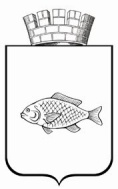 ИШИМСКАЯ ГОРОДСКАЯ ДУМАПОСТАНОВЛЕНИЕ25.04.2019                                                                                                      №163-пВ соответствии со статьями 35, 37 Федерального закона от 06.10.2003 №131-ФЗ «Об общих принципах организации местного самоуправления в Российской Федерации», статьями 14, 27, 31, 36 Устава города Ишима, заслушав отчет Главы города Ишима о результатах своей деятельности и деятельности администрации города Ишима за 2018 год, Ишимская городская Дума ПОСТАНОВИЛА:Принять к сведению отчет Главы города Ишима о результатах своей деятельности и деятельности администрации города Ишима за 2018 год (прилагается).Опубликовать настоящее постановление в сетевом издании «Официальные документы города Ишима» (www: ishimdoc.ru) и разместить на официальном сайте муниципального образования городской округ город Ишим. Контроль за выполнением настоящего постановления возложить на постоянную комиссию по бюджету, экономике и предпринимательству Ишимской городской Думы.Председатель                                                                                      А.В. Ипатенко                       Приложение к постановлению Ишимской городской Думы от 25.04.2019 № 163-пОТЧЕТ ГЛАВЫ ГОРОДА ИШИМА О РЕЗУЛЬТАТАХ СВОЕЙ ДЕЯТЕЛЬНОСТИ И ДЕЯТЕЛЬНОСТИ АДМИНИСТРАЦИИ ГОРОДА ИШИМА ЗА 2018 ГОДВ соответствии с Федеральным законом №131-ФЗ «Об общих принципах организации местного самоуправления в Российской Федерации» и Уставом города представляю Вашему вниманию ежегодный отчет Главы города Ишима о результатах своей деятельности и деятельности аадминистрации города за 2018 год. Деятельность администрации города осуществлялась в соответствии с приоритетами и задачами, обозначенными Президентом Российской Федерации и Губернатором Тюменской области, а также на основании обращений, поступивших от жителей города Ишима. Назову основные показатели, достигнутые по результатам прошедшего 2018 года. Итоги социально-экономического развития Анализ развития экономики города Ишима за 2018 год характеризуется устойчивыми темпами роста промышленного производства как по крупным и средним предприятиям, так и по субъектам малого бизнеса. За январь-декабрь 2018 года объём отгруженных товаров собственного производства, выполненных работ и услуг собственными силами по видам экономической деятельности организаций г. Ишима (без субъектов малого предпринимательства) по предварительным данным составил 7 млрд. 331,6 млн. рублей и увеличился в действующих ценах к соответствующему периоду 2017 года на 5,8%. Значительное влияние на объём отгруженных товаров собственного производства, выполненных работ и услуг собственными силами организаций (без субъектов малого предпринимательства) города Ишима оказывают обрабатывающие производства – на них приходится 83,2% общего объема продукции, отгруженной предприятиями города, что в денежном выражении составляет 6 млрд.  098,8 млн. рублей (это в сравнении с 2017 годом на 100,2% больше).На обеспечение электрической энергией, газом и паром приходится 13,1 % или 963,6 млн. рублей (что в сравнении с 2017 годом на 159,6% больше).На обеспечение водоснабжения, водоотведения, организацию и утилизацию отходов, деятельности по ликвидации загрязнений приходится 3,7% удельного веса в общем объеме отгруженной продукции, что в денежном выражении составляет 269,2 млн. рублей (в сравнении с 2017 годом на 112,4% больше).Основной вклад в объем обрабатывающего производства вносят предприятия пищевой промышленности (удельный вес составляет 91,6% в общем объеме отгруженной продукции по обрабатывающим производствам). В данной отрасли работают организации различных организационно-правовых форм, осуществляющие производство хлеба и хлебобулочных изделий, кондитерских изделий, муки, крупы, мяса, полуфабрикатов, колбасных изделий, алкогольной продукции, безалкогольных напитков и др. За январь-декабрь 2018 года отмечается рост производства: этилового спирта - в 2 раза; винных напитков без добавления этилового спирта – в 2 раза; кондитерских изделий – в 1,8 раза; шоколадных и сахаристых кондитерских изделий – в 1,3 раза; полуфабрикатов – в 1,2 раза; мяса и субпродуктов – в 1,1 раза; муки – в 1,1 раза; питьевой бутилированной воды – в 1,1 раза.Основными товаропроизводителями, находящимися на территории города Ишима, являются: ООО «Ишимский комбинат хлебопродуктов», ООО «Ишимский винно-водочный завод», ООО «Ишимский мясокомбинат»,  ЗАО «Племзавод-Юбилейный» в г. Ишим, ООО «Ишимская пивоваренная компания», филиал ООО «Холлифуд» в г. Ишиме, Тюменский филиал АО «Тандер» в г. Ишиме, ООО «Слада», ООО «Чистая вода «Полярис», индивидуальные предприниматели.Из месяца в месяц наращивает объемы производства спирта этилового ректификованного предприятие АО «Аминосиб», ввод в эксплуатацию которого был произведен в 2017 году. За 2018 год произведено 715,2 тыс. дал спирта (темп роста по сравнению с аналогичным периодом прошлого года составил 200%). Потребители продукции: вино-водочные заводы, фармацевтические компании, косметические предприятия. География продаж: Тюменская, Новосибирская, Кемеровская, Челябинская, Томская, Новокузнецкая, Ленинградская, Амурская области, Алтайский и Красноярский край.  Предприятие обеспечено достаточным объемом сырья для дальнейшей перспективной деятельности. Главный вектор развития предприятия – расширение рынков сбыта продукции (в том числе на экспорт).В сфере обработки древесины и производства изделий из дерева наблюдается положительная динамика, обеспеченная предприятием данного вида деятельности - Ишимским отделением Тюменской области ОО «ВДПО». Объемы увеличены на 47,0% по отношению к аналогичному периоду 2017 года. Стабильно работает предприятие ООО «Ишимская типография», занимающееся издательской и полиграфической деятельностью. Объём отгруженной продукции с января по декабрь 2018 года составил 91,4% к аналогичному периоду 2017 года.В 2018 году возросли объемы производства предприятия стройиндустрии - ДРСУ-5 АО «ТОДЭП». Так, за 2018 год произведено 103,5 тыс. тонн асфальтобетонной смеси, что в 1,1 раза больше в сравнении с аналогичным уровнем прошлого года. Объем реализованной продукции также увеличился 1,8 раза по сравнению с соответствующим периодом прошлого года.Положительная динамика объемов производства наблюдается в металлургическом производстве и производстве готовых металлических изделий. В АО «Ишимский механический завод» за счет увеличения показателей производства объем отгруженной продукции увеличен на 19%. За январь-декабрь 2018 года заводом выпущено 19 682 штук секций водовоздушного радиатора, что на 16% больше в сравнении с аналогичным периодом 2017 года. Основное предприятие по обработке отходов и лома черных металлов – Ишимский производственный участок ООО «Вторчермет Ново-Липецкий металлургический комбинат  Западная Сибирь» увеличило объемы по обработке в 1,2 раза по сравнению с аналогичным периодом прошлого года.В сегменте малого бизнеса основные сферы производства: производство пищевых продуктов, производство напитков; производство текстильных изделий, производство одежды; производство изделий из кожи, производство обуви; производство мебели, производство металлургическое и производство металлических изделий, обработка вторичного сырья. Стабильно развивается производство пряников под торговой маркой «Сибирское лукошко», запущенное индивидуальным предпринимателем Лукошиным Владимиром Леонидовичем. Налажен выпуск 5 сортов пряников: «Невские», «Имбирные», «Воронежские», «Сибирские», «Шоколадные». Продукцию данного производителя можно встретить на полках, как магазинов шаговой доступности, так и торговых сетей города и области в целом.В сфере обработки древесины и производстве изделий из дерева в сегменте малого бизнеса динамично реализуется инвестиционный проект по производству мебели, который был запущен в декабре 2017 года. В марте 2018 года осуществлен запуск нового производства на предприятии ООО «Ишимская пивоваренная компания» – питьевой бутилированной воды. Высокое качество продукта подтвердили лабораторные пробы – вода соответствует всем нормам. В конце второго полугодия 2018 года новым производственным предприятием ООО «Металлофасады» запущено производство металлокассет для вентилируемых фасадов. Изделия данного предприятия сразу же зарекомендовали себя и нашли свое применение на объектах социальной сферы, а также в коммерческих и торговых организациях города Ишима.Услуги по обеспечению передачи электрической энергии посредством технического обслуживания, текущего ремонта и оперативно – диспетчерского управления обслуживаемого электросетевого имущества в зоне централизованного и децентрализованного электроснабжения, по реализации электроэнергии потребителям осуществляет Ишимский ТПО филиала АО «Тюменьэнерго» Тюменские распределительные сети. Выработку и распределение тепловой энергии, а также добычу и реализацию воды на территории городского округа осуществляют две организации жилищно-коммунального комплекса: Ишимский филиал ПАО «СУЭНКО», АО «Водоканал».Производственную деятельность в сфере оказания услуг по транспортировке газа по газораспределительным сетям на территории города оказывает Ишимский ПЭУ АО «Газпром газораспределение Север» в городе Ишиме.Услуги по сбору неопасных отходов в течение 2018 года предоставляло МУП «Спецавтохозяйство». Объем предоставленных услуг по данному предприятию на 39% больше уровня прошлого года.В 2018 году предприятие АО «Аминосиб» участвовало в 17-ой Международной выставке «АгроКомплекс» (г. Уфа), на которой получен диплом за профессионализм, актуальность представленной экспозиции и плодотворное сотрудничество. На Московском Международном конкурсе Спиртов 2018 (г. Москва), получена золотая медаль за пищевой спирт марки «Люкс». В специализированной выставке пищевой индустрии (г. Красноярск) – диплом за продвижение на рынок Красноярского края продуктов переработки экологически чистого зерна собственного производства. На Международной выставке «АгроСиб» (г. Новосибирск) получен сертификат участника. ООО «Ишимский винно-водочный завод» представил свою продукцию на международном конкурсе «Лучший продукт – 2018» в рамках выставки Продэкспо. Золотую медаль получили бальзам «Таежный лекарь», водка «Королевская трапеза Мягкая», настойка сладкая «Клюква», напиток винный «Вермут белый Далини». ООО «Ишимский мясокомбинат» в 2018 году принимало участие в федеральном конкурсе «Гарантия качества 2018», а также региональных выставках: «Продэкспо-2018», «Золотая осень», «100 Лучших товаров России», «Лучшие товары и услуги Тюменской области 2018 года».В сегменте малого бизнеса ООО «Флекспром» в 2018 году в конкурсе «Наше будущее» признано победителем и номинантом на получение возвратного беспроцентного займа на приобретение оборудования.   Демография, уровень жизни населенияОдним из важных индикаторов социально-экономического развития является демографическая ситуация.По предварительным данным численность населения города на 1 января 2019 года составила 64 662 человека или 99,3% к соответствующему периоду предыдущего года.По предварительным данным естественная убыль населения за январь-декабрь 2018 года составила - 267 человек (родились – 624 человека, умерли – 891 человек).За 2018 год миграционная убыль населения составила – 213 человек. Число прибывших на территорию города составило – 1704 человека, число выбывших  - 1917 человек.Уровень жизни населения характеризуется уровнем доходов населения, среди которых значительный вес занимает заработная плата. В городе отмечается рост заработной платы и в номинальном и в реальном выражении. За январь-декабрь 2018 года среднемесячная заработная плата одного работника в организациях (без субъектов малого предпринимательства) увеличилась на 12,8% к уровню 2017 года и  составила 37 591,7 рублей. Реальная начисленная заработная плата возросла на 10,4%.Рост показателя обусловлен, в том числе мерами органов местного самоуправления по реализации «майских» Указов Президента РФ в частности поэтапного увеличения размера заработной платы работников бюджетной сферы.Наибольший темп роста среднемесячной заработной платы отмечается в следующих отраслях: - торговля оптовая и розничная; ремонт автотранспортных средств и мотоциклов – 105,5%;- транспортировка и хранение – 107,3%;- водоснабжение, водоотведение, организация сбора и утилизация отходов, деятельность по ликвидации загрязнений – 108,2%;- деятельность в области информации и связи – 109,1%;- образование – 109,9%;- обрабатывающие производства – 115,6%;- деятельность профессиональная, научная и техническая – 118,8%;- деятельность в области культуры, спорта, организации досуга и развлечений – 120,0%;- деятельность гостиниц и предприятий общественного питания – 120,5%;- деятельность в области здравоохранения и социальных услуг – 146,3%.По рейтингу среднемесячной номинальной начисленной заработной платы одного работника в организациях (без субъектов малого предпринимательства) Ишим занимает шестое место по Тюменской области (без автономных округов).Занятость и безработицаПо состоянию на 1 января 2019 года численность зарегистрированных безработных составила 169 человек, что на 13,4% больше значения показателя предыдущего года (149 человек).       Уровень регистрируемой безработицы составил 0,46% от численности экономически активного населения, что ниже областного показателя уровня регистрируемой безработицы за 2018 год, который составил 0,59%.По состоянию на 01.01.2019 года в банке вакансий количество свободных рабочих мест составило 496 единиц (364 единицы в 2017 году). В рамках программных мероприятий трудоустроены 1467 граждан (1449 граждан в 2017 году).Средняя продолжительность периода безработицы по сравнению с прошлым годом осталась неизменной - 4,5 месяца. Инвестиционная деятельностьАдминистрация города продолжила работу по привлечению инвестиций и улучшению инвестиционного климата на территории муниципального образования.   Благодаря финансовой, имущественной и консультационной  поддержке в 2018 году на территории города реализовано 14 инвестиционных проектов с общим объемом инвестиций 379 млн. 92 тыс. рублей, создано 177 рабочих мест. Наиболее значимые с точки зрения экономики города объекты:выпуск питьевой воды «Ишимская»;производство йодированного молока;производство европоддонов;организация рециклинга бетонных остатков;изготовление металлокассет и доборных элементов;нефтебаза;гостиничный комплекс с рестораном «Ершов»;зал Российского кино в формате 2D/3D.В 2017 году на территории города реализовано 10 инвестиционных проектов, создано 163 рабочих места.Потребительский рынокПо состоянию на 1 января 2019 года на потребительском рынке города устойчивую работу обеспечивают 980 объектов, на 1 января 2018 - было 965. Оборот розничной торговли за 2018 год составил 15 млрд. рублей, темп роста к 2017 году - 107%. За 2017 - 14 млрд. рублей, темп роста - 103%. В пересчёте на душу населения на каждого жителя приходится 232 тыс. рублей.Активно используются такие формы организации торговли, как выставки-продажи, ярмарки. За год на территории города проведено  9 ярмарок выходного дня, в которых принял участие 301 субъект, в том числе 74 сельхозпроизводителя и граждане, имеющие личное подсобное хозяйство.Оборот общественного питания за 2018 год составил 535 млн. рублей, темп роста к 2017 году- 105%. В пересчёте на душу населения оборот предприятий общественного питания на одного жителя 8,1 тыс. руб. За 2017 год - 509 млн. рублей, темп роста 107% к 2016 году. В пересчёте на душу населения оборот на одного жителя города - 7,8 тыс. рубля.Бюджет городаВ 2018 году проводимая бюджетная политика была направлена на создание условий для устойчивого социально-экономического развития города, сохранение социальной и финансовой стабильности, реализацию и развитие программного принципа управления общественными финансами.При этом была продолжена работа, направленная на улучшение качества администрирования доходов и на обеспечение безусловного исполнения принятых расходных обязательств бюджета города.Доходная часть бюджета города Ишима за 2018 год исполнена на 98,7%. Поступления в бюджет при плане 2 млрд.785 млн. 539 тыс. руб. составили 2 млрд. 749 млн. 939 тыс. руб. При этом налоговые и неналоговые доходы выполнены на 107,4%, при плане 1 млрд. 034 млн.773 тыс. руб. они получены в сумме 1 млрд. 111 млн. 252 тыс. руб.Существенное перевыполнение плановых показателей сложилось по следующим доходным источникам:налогу на доходы физических лиц в сумме 65 млн. 799 тыс. руб. или на 7,9%;доходам от использования имущества, находящегося в муниципальной собственности в сумме 2 млн. 020 тыс. руб. или на 5,3%;доходам от продажи материальных и нематериальных активов на 2 млн. 116 тыс. руб. или на 8,6%.По сравнению с 2017 годом общая сумма доходов увеличилась на 6,8% или в суммарном выражении на 175 млн. 884 тыс. руб.Налог на доходы физических лиц на протяжении последнего ряда лет обеспечивает наибольший объем поступлений налоговых доходов. По итогам 2018 года доля налога на доходы физических лиц в налоговых доходах бюджета города составила 87,3%. Важным источником наполняемости бюджета остаётся использование муниципального имущества, что составляет в неналоговых доходах 51,1%.В 2018 году проводились мероприятия, направленные на повышение эффективности управления муниципальным имуществом, основным из которых является регистрация права собственности на недвижимое имущество, сдаваемое в аренду или планируемое к сдаче в аренду.В результате проведенных мероприятий в бюджет города поступило доходов от использования имущества в сумме 40 млн. 016 тыс. руб.Существенные результаты для увеличения доходной части бюджета дала действующая комиссия по выявлению неучтенных объектов налогообложения. На заседание комиссии в течение 2018 года было приглашено 518 плательщиков, у которых имеется задолженность по налоговым и неналоговым доходам. В результате в доходную часть бюджета поступила задолженность в сумме 13 млн. 044 тыс. руб.В сфере расходов бюджета в 2018 году были сохранены все меры социальной поддержки, реализуемые на территории города в предыдущие годы. Всего расходы бюджета города за 2018 год составили 2698981 тыс. руб. или 94,0% к плановым назначениям (2871620 тыс. руб.). По сравнению с 2017 годом расходы бюджета возросли на 2,5% или в суммарном выражении на 64727 тыс. руб. Приоритетными направлениями расходов бюджета города в 2018 году стали: национальная экономика (20,2%), жилищно-коммунальное хозяйство (16,9%), образование (37,1%), социальная политика (11,3%).Расходы на финансирование отраслей муниципального хозяйства составили 1000311 тыс. руб. (37,1% от расходной части бюджета города), из них направлено:- на ремонт улично-дорожной сети в целях выполнения нормативных требований по транспортно-эксплуатационным показателям, обеспечения сохранности существующей дорожной сети и безопасности дорожного движения – 303681 тыс. руб.;-  на повышение надежности и эффективности работы инженерных систем жилищно-коммунального хозяйства и приведение их в технически исправное состояние – 117337 тыс. руб.;- на благоустройство города – 64871 тыс. руб.Расходы на финансирование отраслей бюджетной сферы за 2018 год составили 1698670 тыс. руб. (62,9% от расходной части бюджета города), что позволило сохранить финансирование всех социальных программ в полном объеме.За 2018 год бюджет города исполнен с профицитом в сумме 50958 тыс.руб., что позволит сохранить устойчивость бюджета города в перспективе.Эффективному управлению средствами бюджета способствовали программно-целевой метод планирования и исполнения бюджета, формирование бюджета в программном формате на основе реализуемых муниципальных программ.Дорожное хозяйство С целью улучшения нормативного состояния дорог и создания условий, обеспечивающих снижение показателей аварийности, обеспечения безопасности участников дорожного движения проведен ремонт объектов дорожного хозяйства. В 2018 году отремонтировано 19 улиц города с устройством асфальтобетонного и щебёночного покрытия:ул. Строительная, ул. Ленинградская, ул. Московская, ул. Ленина (завершение ремонта - участок от Пролетарской до Соборной), ул. Путиловская, ул. Чернышевского, ул. Крайняя, ул. Курганская, ул. Липовая, ул. 30 лет ВЛКСМ, ул. Водопроводная, бульвар Белоусова, ул. Привокзальная. ул. Бажова, пер. 8-й Восточный,пер. 5-й Восточный, пер. 6-й Восточный, ул. Крупской, ул. Непомнящего.Выполнен ремонт 14 улиц города методом холодного фрезерования: ул. М. Горького, ул. Б. Садовая, ул. Луговая, ул. Первомайская, ул. Ялуторовская, ул. Магистральная, ул. Корушина (между домами 13-11), ул. Заводская, ул. Ишимская, ул. Республики, ул. Джамбула, ул. Гончарная, переулок Южный, ул. Центральная.Выполнен ремонт подъездных дорог к 11 садоводческим товариществам, с устройством переходного типа покрытия из щебня:с/о "Машиностроитель", с/о "Швейник", с/о "Коммунальник", с/о "Раздолье", с/о "Медик", с/о "Железнодорожник".с устройством асфальтобетонного покрытия:с/о "Строитель НГЧ", с/о "Механический завод -1",  с/о "Мебельщик", с/о "Локомотив -2", с/о "Локомотив -3".В итоге за 2018 год выполнен ремонт 21,93 км автомобильных дорог города Ишима:с устройством асфальтобетонного покрытия, в том числе методом холодного фрезерования - 16,35 км;щебёночного покрытия - 5,58 км;произведён ремонт тротуаров общей протяжённостью - 4,97 км.Для сравнения: за 2017 год отремонтировано 6,249 км улиц города, из них:устройство асфальтобетонного покрытия – 5,595 км; щебеночного покрытия – 0,654 км;тротуаров – 3,77 км.Доля протяжённости автомобильных дорог общего пользования местного значения, не отвечающих нормативным требованиям, в сравнении с 2017 годом уменьшилась и составила 13,2% (в 2017 году-22,8 %). Таким образом, доля автомобильных дорог  в нормативном состоянии составила 86,8%.Заключен контракт на выполнение работ по объекту «Реконструкция гидротехнического сооружения: противопаводковая дамба г. Ишим (сады «Керамик»)» с разбивкой работ на 2018, 2019 годы.Благоустройство территорииВ целях проведения работ по благоустройству территории и повышения качества и комфорта городской среды были проведены мероприятия по благоустройству мест массового отдыха населения: -  обустроен сквер медицинскому работнику;-  построена набережная по ул. Казанской с автомобильной парковкой в районе школы №2; -   отремонтирована площадь у  театра.Выполнение данных видов работ позволило увеличить количество мест массового отдыха горожан, а также увеличить протяженность отремонтированных тротуаров, парковок для автомобильного транспорта. Для повышения уровня комфортности и безопасности проживания жителей многоквартирных домов проводятся мероприятия по благоустройству дворовых территорий. В 2018 году выполнены работы по ремонту 9 дворовых территорий:ул. Республики д. 10а; ул. Корушина, д. 11б; ул. Чкалова, д. 23; ул. К. Маркса, д. 68; ул. К. Маркса д. 4а; ул. Казанская. д. 121; ул. Красная Заря д. 62 / ул. Омская д. 40,41; ул. Ялуторовская д. 63а; ул. 8 Марта, д. 29а.В 2017 году было отремонтировано всего 2 дворовых территории.Кроме этого, были приобретены детские игровые комплексы для последующей установки на территориях многоквартирных жилых домов по следующим адресам:ул. Казанская, 111А, 113А; ул. К. Маркса, 37Б; ул. К. Маркса, 68; ул. Деповская, 118; ул. Рокоссовского, 26/1; ул. Калинина, 110; ул. Калинина, 114; ул. Большая, 169А; ул. Аникинская, 3; ул. Большая, 163; ул. Ленина, 82; ул. Свердлова, 10; ул. Чехова, 102Б; ул. Казанская, 37 стр. 1; ул. Красина, 44А, 46А; ул. Корушина, 11Б; Городской парк. Инженерные сетиВ соответствии с единым комплексом мероприятий, направленных на решение системных проблем в области функционирования коммунальной инфраструктуры, и в целях улучшения качества коммунальных услуг отремонтировано 52 объекта инженерных систем города (в 2017 году отремонтировано 23 объекта): - 1 объект теплоснабжения;- 20 объектов водоснабжения;- 25 объектов водоотведения;- 6 объектов электроснабжения.В результате проведения ремонтных работ на объектах коммунальной инфраструктуры ежегодно снижается протяженность ветхих инженерных сетей. В 2018 году доля ветхих сетей от общей протяженности сетей составила 26,9%, в 2017 году- 27,7%. Наиболее крупные объекты, где были выполнены ремонтные работы на инженерных сетях в 2018 году:- ремонт сетей водоснабжения в границах улиц  Чехова, Большой, Калинина; - ремонт сетей водоснабжения в границах улиц Путиловской, Иркутской, площади Привокзальной;- ремонт сетей водоснабжения по ул. Привокзальной, 1-27;- ремонт сетей водоснабжения по ул. Водопроводной от ул. П. Осипенко до ул. М. Горького.Подключены к централизованной сети водоотведения многоквартирные жилые дома по улицам Ялуторовской, 63А, 64, 66, 55; Луначарского, 30; Большой Садовой, 16; Магистральной, 56.В настоящее время большая часть территории города обеспечена инженерными сетями газоснабжения. Осуществление социальной поддержки льготной категории граждан на частичное возмещение внутридомовой газификации делает данный вид топлива более доступным. В 2018 году в отношении газификации жилых домов оказана материальная помощь 30 гражданам льготной категории, аналогично в 2017 году.  Капитальный ремонт жилого фондаВ соответствии с краткосрочным планом 2015-2017 годов капитальный ремонт запланирован на 425 многоквартирных домах. В 2018 году план выполнен на 79%, отремонтировано 335 многоквартирных домов. Планируемая дата исполнения программы 2015-2017 годов – 2 квартал 2019 года.В соответствии с краткосрочным планом 2018-2020 годов капитальный ремонт запланирован на 444 многоквартирных домах. В рамках исполнения программы 2018-2020 годов в 2018 году проводились работы по разработке проектно-сметной документации. На сегодняшний день заключаются договоры на выполнение строительно-монтажных работ.Строительство жилья Согласно соглашению с Главным управлением строительства Тюменской области на территории города Ишима в 2018 году было запланировано к вводу в эксплуатацию 18 тыс. кв.м. жилья. По итогам года введено в эксплуатацию 25,6 тыс. кв.м. жилья: - 82 индивидуальных жилых дома – 10,5 тыс. кв.м; - 6 многоквартирных жилых домов – 15,1 тыс. кв.м, что на 142% больше от запланированных показателей согласно соглашению, и на 6,5% больше в сравнении с 2017 годом (24,02 тыс. кв.м. жилья введено в эксплуатацию в 2017 году).Работа по информированию застройщиков индивидуального жилищного строительства о том, что эксплуатация без ввода объектов в эксплуатацию является  административным правонарушением - продолжается. Жилищные вопросыВ 2018 году на учет граждан, нуждающихся в предоставлении жилых помещений по договорам социального найма, было принято 35 семей (2017 год – 34). В то же время за 2018 год снято с учета по различным основаниям (обеспечение жильем, утрата права состоять на учете) 63 семьи (2017 год – 47 семей). Таким образом, по состоянию на 31 декабря 2018 года на учете нуждающихся в предоставлении жилых помещений по договорам социального    найма состоит 2 570 семей льготных категорий (2 598 семей состояло в 2017 году).Государственную поддержку на приобретение (строительство) жилья по итогам 2018 года получили 94 семей, в 2017 году- 84 семьи. Молодыми семьями приобретено 64 жилых помещений на территории города Ишима (68% от общего числа), на территории города Тюмени - 19 (20%), на территории иных населенных пунктов Тюменской области -11 единиц (12%).В рамках реализации программы «Переселение граждан из непригодных для проживания жилых помещений и многоквартирных домов, признанных аварийными и подлежащими сносу в городе Ишиме на 2017-2019 годы» за 2018 фактически расселено 258 человек, проживающих в аварийном жилом фонде. Всего по данной программе будет расселено 377 человек. Будут обеспечены жильем 173 семьи. Аварийная жилая площадь по итогам реализации программы составит 5 288, 4 кв. м.В 2018 году полностью расселены 16 многоквартирных домов, расположенных по следующим адресам:ул. Казанская, д.49, ул. Б.Садовая, д.217, ул. М.Садовая, д.50, ул. Красина, д.26, ул. Пролетарская, д.17, ул. Аникинская, д.2, ул. Сенная, д.4, ул. Лесная, д.38, ул. Малая, д.7, ул. Деповская, д.87, пл. Привокзальная, д.17, ул. К. Маркса, д.10, ул. Луговая, д.4, ул. Московская, д.27, ул. Народная, д.1, Восточно-промышленный узел, территория 8, д.1. МКУ «УЖКХ г. Ишима» осуществлен снос  10 расселенных многоквартирных домов.На сегодняшний день существует проблема обеспечения землей многодетных семей в связи с отсутствием на территории города свободных земельных участков. Очередь составляет 472 семьи. В 2018 году предоставлено 12 земельных участков. Всего с 2011 по 2018 годы предоставлено 74 земельных участка. Для решения данной проблемы в п. Плодопитомник Ишимского района сформировано и поставлено на государственный кадастровый учет 230 земельных участков. В 2018 году разработана проектная документация по строительству дорог с щебеночным покрытием п. Плодопитомник, участок №2. Строительство будет проходить поэтапно. ЗдравоохранениеЗадачи сферы здравоохранения заключаются в сохранении и укреплении здоровья населения, повышении качества медицинской помощи, а также в укреплении материально-технической и лечебной базы учреждений.В 2018 году в областной больнице №4 продолжены ремонтные работы: завершен ремонт фасада здания перинатального центра и теплого перехода, отремонтировано физиотерапевтическое отделение, начат капитальный ремонт лабораторного корпуса.В консультативно-диагностическом отделении поликлиники открыты новые виды амбулаторной помощи: цистоскопическое обследование, пункция щитовидной железы. Еще один новый вид помощи – сурдология. Обновлен автопарк в количестве 21 автомобиля - приобретены новые автомобили медицинской службы, скорой медицинской помощи, легковые автомобили для оказания неотложной помощи населению. В работе учреждения внедряются самые современные информационные технологии:  система электронной очереди в кабинеты неотложной помощи, процедурные кабинеты;  электронные медицинские амбулаторные и стационарные карты и другое.ОбразованиеНа территории города Ишима расположено 7 детских садов - 18 зданий, из них 15 отремонтировано.Численность воспитанников, посещающих дошкольные образовательные организации, - 4 450.Главной задачей в сфере образования города является создание условий, обеспечивающих доступность и качество обучения. За счет средств областного и муниципального бюджетов была проведена работа по приведению дошкольных образовательных организаций города в нормативное состояние: обшивка фасада зданий детского сада №9 (по ул.30 лет ВЛКСМ, 74 и ул.М.Горького, 87), детского сада №24 (по ул.40 лет Победы,19А), детского сада №14 (по ул.Суворова, 39).Достигнута и сохраняется в настоящее время 100%  доступность дошкольного образования для детей в возрасте от 3 до 7 лет.Содержательной линией развития дошкольного образования является научно-исследовательская деятельность: эколаборатории (теплицы, опытные грядки, фазанарий), метеолаборатории. Лаборатории по роботехнике функционируют на базе детских садов №№ 5, 19, 24. В остальных дошкольных образовательных учреждениях имеются уголки по роботехнике в групповых помещениях.Для развития общеобразовательной инфраструктуры и достижения результатов нового качественного образования на территории города продолжена работа по приведению в нормативное состояние общеобразовательных учреждений. В Ишиме осуществляют свою деятельность 11 школ, которые расположены в 18-ти зданиях,   из   них   12 приведены в нормативное состояние.Численность воспитанников, посещающих образовательные организации, – 8 669.По итогам 2018 года выполнен ремонт кровли, фасада и входной группы в школе №8 и ремонт фасада школы №3.В 2019 году запланировано строительство спортивной площадки и благоустройство территории школы №8. Приведение в нормативное состояние здания школы №12 (ул. Уральская, д. 26а), где работы уже ведутся. Разработка проектной документации на реконструкцию школы №4, расположенной по ул.Непомнящего, 98.Основной показатель качества общего образования это – результаты итоговой аттестации. По итогам 2018 года достигнуты высокие результаты в научной деятельности, а также высокие результаты итоговой государственной аттестации:- по семи предметам средний балл на ЕГЭ выше показателя прошлого года по русскому языку, информатике, математике, английскому языку, истории, географии, химии;- четыре выпускника набрали 100 баллов (в 2017 году – 3 выпускника);- 45 выпускников получили аттестат о среднем общем образовании с отличием и награждены медалью «За особые успехи в учении» (в 2017 году – 40 выпускников).Системная работа с одаренными детьми позволила достичь положительных итогов:- результативное участие в региональном этапе Всероссийской олимпиады школьников – 11 призовых мест (10 - в 2017 году);- результативное участие учащихся в областном научном форуме «Шаг в будущее» - 23 призовых места (14 – в 2017 году).Культура Создание благоприятных условий для организации досуга населения и творческой самореализации граждан - основная цель деятельности отрасли «Культура». В 2018 году завершен ремонт Центральной библиотеки, что способствовало повышению уровня востребованности библиотечными услугами. В центральной библиотеке появились дополнительные площади, открыт отдел детского чтения, библиотечные фонды, зоны отдыха, проводятся мастер-классы, размещаются выставки фотографов и художников Ишима и Приишимья, открыт конференц - зал для проведения встреч жителей города с писателями.Организован доступ для жителей города к фондам Национальной электронной библиотеки, Президентской библиотеки. В читальном зале созданы условия для досуга детей дошкольного и младшего школьного возраста, а также проходят занятия факультетов «Литературный» и «Английский» для университета старшего возраста.В 2018 году новыми стали проекты «Библиодворик», «Библиопродленка».Таким образом, на 102,3% увеличилось число пользователей библиотечными услугами, и на 105,1% -  охват услугами библиотек по сравнению с 2017 годом. Увеличилось число посещений музейного комплекса на 104% и составило 148,7 тыс. посещений за 2018 год.  Кроме этого, увеличилось количество новых выставочных проектов, организованных Ишимским музейным комплексом. В течение 2018 года жителям и гостям города представлено 77 выставочных проектов. Из них: 34 выставки из собственных фондов с учетом виртуальных выставок, 35 передвижных выставок с привлечением фондов других музеев, 8 выставок вне музея.    Внедрены новые интерактивные формы работы, например, такая как театрализованная деятельность. В музее Городская управа еженедельно работает театр «Роуз». Состоялось открытие киноклуба. Среди выставочных экспозиций, прошедших в 2018 году, наиболее интересными стали выставки Ишимских художников и фотографов. Среди них Виталий Емельянов, Сергей Щелкунов, Сергей Глухих. Благодаря приобретению микроавтобуса Форд, повысилось качество экскурсионных услуг.За 2018 год проведено 32 ярмарки-выставки народных художественных промыслов (24-в 2017 году). Увеличению количества ярмарок-выставок способствовало открытие в июне 2017 года Арт-галереи.Отчетный период очень богат на достижения творческих коллективов. Лауреатами конкурсов и фестивалей межрегионального, всероссийского и международного уровней в течение 2018 года стали:Цирковая студия «Мечта»;Заслуженный коллектив народного творчества Тюменской области хореографический ансамбль «Метелица»;Студия Ишимского Джаз балета «Гараж»;Детская школа искусств;Вокальный ансамбль «Свирель»; Хореографический ансамбль «Грация»;Студия народного танца «Варежка».В 2018 году проводились работы по разработке проектной документации на строительство Центра культурного развития с концертным залом. Заказчиком выступило управление капитального строительства Тюменской области. В настоящее время проект проходит государственную экспертизу. Надеюсь, что благодаря совместным усилиям, закладка фундамента произойдет уже летом 2019 года.СпортЕжегодно большое количество мероприятий спортивной направленности проходит на территории нашего города. В 2018 году была продолжена работа по приведению спортивных сооружений города в нормативное состояние.Проводился капитальный ремонт и реконструкция стадиона «Центральный», выполнялись работы по капитальному ремонту футбольного поля спортивно-оздоровительного комплекса «Локомотив». Работы на данных объектах продолжены в 2019 году. Выполнены работы по облицовке фасада здания и крыши специализированной детско-юношеской спортивной школы олимпийского резерва.Доля населения, систематически занимающегося физической культурой и спортом, в численности населения от 3 до 79 лет, составила 43,6% или 27 337 человек (37,5% или 23 524 человека в 2017 году).ЗаключениеВ 2018 году администрация города продолжила системную работу по реализации принципов открытости и доступности информации для населения о деятельности городской власти по решению вопросов местного значения и переданных государственных полномочий. За истекший период поступило 3 555 письменных и устных обращений граждан, что на 7% меньше, чем в 2017 году. Все обращения рассмотрены в законодательно установленные сроки. Традиционно тематика письменных обращений, затрагиваемая гражданами в своих заявлениях, на протяжении ряда лет остается неизменной:       - 54 % - жилищные вопросы (1 242 обращения- в 2018 году, 1 006 - в 2017 году);       - 34% - вопросы жилищно-коммунального хозяйства (771 - в 2018 году; 805 - в 2017 году);       - 12% - социальные вопросы (278 - в 2018 году; 645 - в 2017 году).Развитие современного города во многом зависит от вовлеченности в этот процесс активных граждан, общественных организаций, а также от слаженности и координации общих намерений и действий. Общественный совет (Палата) города продолжает быть площадкой для общественного обсуждения проблемных вопросов. По схожему формату ведется взаимодействие с городским Советом ветеранов. В заключение выражаю слова благодарности за совместную созидательную работу депутатов, общественности и отдельных граждан. В 2019 году совместными усилиями нам предстоит также реализовать достаточное количество социально-значимых проектов.Об отчете Главы города Ишима о результатах своей деятельности и деятельности администрации города Ишима за 2018 год